    ЧеченСтройЭкспо 2016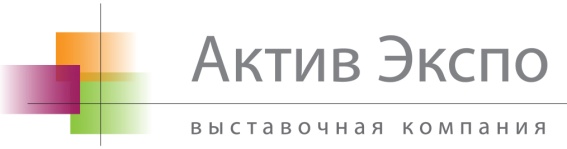                                   Многопрофильная строительная выставка.          Выставка будет действовать  27 - 28 апреля 2016 г. Участники выставки – компании спонсоры и экспоненты из Чеченской Республики,  республик Северного Кавказа  и   других регионов РФ.  Выставка  включает в себя  2 основные  части:Общестроительное направление: строительная техника и оборудование, строительные, отделочные и декоративные материалы, сендвич-панели, быстровозводимые конструкции, металлоконструкции, строительные инструменты, дорожно-строительная, коммунальная и подъёмно-транспортная техника и другие направления.Инженерные системы зданий и сооружений: системы отопления, вентиляции и кондиционирования, системы водоснабжения и канализации, сантехническое и котельное оборудование, системы электроснабжения и освещения, системы безопасности и пожаротушения, лифты и подъемники, системы автоматизации зданий и сооружений, другие инженерные системы.                                                                      Деловая   программаВремя27 апреля28 апреля10.00 -11.00 Регистрация участников и посетителейРегистрация   посетителей11.00-11.30Официальное открытие выставки ЧеченСтройЭкспо- 2016Презентации продукции, услуг, технологий компаний – участников на  выставочных стендах.11.30- 13.00Презентации продукции, услуг, технологий компаний – участников на  выставочных стендах. в  Конференц –зале Тематическая конференция_3:Инновационные технологии в сфере строительства зданий и сооруженийПрезентации компаний - участников;Энергосберегающие технологии и оборудование;Инвестиционные проекты;Кредитование, лизинг, страхование.13.00-14.00Фуршет для участников выставкиФуршет  для участников выставки14.00-17.00в Конференц –зале Тематическая конференция_1:Состояние и перспективы  развития строительной индустрии Чеченской РеспубликиОбщий обзор индустрии строительства: основные направления и приоритеты развития, проблемные вопросы, достижения, перспективы;Тематическая конференция_2:Инновационные технологии в сфере строительства зданий и сооруженийОбсуждение новейших технологий и разработок в сфере строительства.     Презентации компаний - участников.       В   Конференц – зале  Круглый стол: Перспективы работы на рынке  Чеченской  Республики, возможности для                  развития   бизнеса.Чеченская Республика – один из   привлекательных российских регионов для ведения  бизнеса.Успешный  опыт  реализации  федеральных и республиканских   программ и инвестиционных  проектов  в сфере стройиндустрии   Чеченской  Республики.          18.00-20.00Обзорная экскурсия по Грозному  для участников и гостей «ЧеченСтройЭкспо 2016»19.00 - 23.00  Банкет для участников выставки.Торжественная церемония вручения дипломов участникам  «ЧеченСтройЭкспо 2016».           